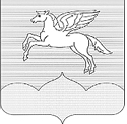 АДМИНИСТРАЦИЯГОРОДСКОГО ПОСЕЛЕНИЯ «ПУШКИНОГОРЬЕ»ПУШКИНОГОРСКОГО РАЙОНА ПСКОВСКОЙ ОБЛАСТИП О С Т А Н О В Л Е Н И Е      01.06.2021г.  № 123 О порядке составления, утверждения и ведения бюджетных смет казенных учреждений муниципального образования «Пушкиногорье»В соответствии со статьями  161, 221 Бюджетного кодекса Российской Федерации, Администрация городского поселения «Пушкиногорье» ПОСТАНОВЛЯЕТ:1. Утвердить Порядок составления, утверждения и ведения бюджетных смет казенных учреждений муниципального образования «Пушкиногорье».2. Контроль за исполнением настоящего постановления оставляю за собой. 3. Постановление вступает в силу с момента подписания.Глава Администрации городскогопоселения  «Пушкиногорье»                                                      А.В.АфанасьевПриложениек Постановлению Администрациигородского поселения «Пушкиногорье» от 01.06.2021 № 123ПОРЯДОК  СОСТАВЛЕНИЯ, УТВЕРЖДЕНИЯ И ВЕДЕНИЯ БЮДЖЕТНЫХ СМЕТ КАЗЕННЫХ УЧРЕЖДЕНИЙ МО «ПУШКИНОГОРЬЕ»I. ОБЩИЕ ПОЛОЖЕНИЯ1. Настоящее Положение устанавливает порядок составления, утверждения и ведения бюджетной сметы (далее - смета) муниципальных казенных учреждений муниципального образования «Пушкиногорье» (далее- казенные учреждения).II. ПОРЯДОК СОСТАВЛЕНИЯ СМЕТЫ2. Смета казенных учреждений составляется в целях установления объема и распределения направлений расходования средств бюджета на основании доведенных в установленном порядке лимитов бюджетных обязательств по расходам бюджета на принятие и (или) исполнение бюджетных обязательств по обеспечению выполнения функций казенных учреждений на финансовый год в случае, если решение о бюджете утверждается на один финансовый год, либо на финансовый год и плановый период, если решение о бюджете утверждается на очередной финансовый год и плановый период.3. В смете справочно указываются объем и распределение направлений расходов на исполнение публичных нормативных обязательств.4. Показатели сметы формируются в разрезе кодов классификации расходов бюджетов бюджетной классификации Российской Федерации с детализацией по кодам элементов видов расходов, по установленным Министерством финансов Российской Федерации кодам аналитических показателей, в пределах доведенных лимитов бюджетных обязательств.5. Смета составляется по форме согласно приложению N 1 к настоящему Порядку, в рублях до двух знаков после запятой.6. Смета составляется на основании обоснований (расчетов) плановых сметных показателей, являющихся неотъемлемой частью сметы, составленных по форме согласно приложению N 2 к настоящему Порядку.Обоснования (расчеты) плановых сметных показателей к смете составляются в процессе формирования проекта решения о бюджете на очередной финансовый год (на очередной финансовый год и плановый период).7. Смета и обоснования (расчеты) плановых сметных показателей к сметам казенных учреждений утверждаются руководителем казенного учреждения.8. Смета составляется в течение десяти рабочих дней со дня доведения до казенных учреждений в установленном законодательством Российской Федерации порядке лимитов бюджетных обязательств на текущий финансовый год и представляется в Финансовое управление.III. ПОРЯДОК УТВЕРЖДЕНИЯ СМЕТЫ	9. После проверки Финансовым управлением Пушкиногорского района Смета казенного учреждения возвращается казенному учреждению на утверждение  руководителя казенного  учреждения или на доработку.	10. На доработку Смета казенного учреждения возвращается  в следующих случаях:1) несоответствие формы сметы требованиям пунктов 5 и 6 настоящего Порядка;2) несоответствие представленной сметы показателям лимитов бюджетных обязательств, доведенных до казенного учреждения;3) наличие ошибок технического характера.11. Казенное учреждение в срок не позднее трех рабочих дней со дня возврата дорабатывает смету и повторно представляет смету в Финансовое управление на согласование.IV. ПОРЯДОК ВЕДЕНИЯ СМЕТЫ12. Ведением сметы является внесение изменений в показатели сметы в пределах доведенных казенному учреждению в установленном законодательством Российской Федерации порядке лимитов бюджетных обязательств на текущий финансовый год.13. Внесение изменений в показатели сметы осуществляется путем утверждения изменений показателей - сумм увеличения, отражающихся со знаком "плюс", и (или) уменьшения объемов сметных значений, отражающихся со знаком "минус":1) изменяющих объемы сметных назначений в случае изменения доведенного казенному учреждению в установленном порядке объема лимитов бюджетных обязательств;2) изменяющих распределение сметных назначений по кодам классификации расходов бюджетов бюджетной классификации Российской Федерации, требующих изменения показателей бюджетной росписи лимитов бюджетных обязательств;3) изменяющих распределение сметных назначений по кодам классификации расходов бюджетов бюджетной классификации Российской Федерации, не требующих изменения показателей бюджетной росписи лимитов бюджетных обязательств;4) изменяющих объемы сметных назначений, приводящих к перераспределению их между разделами сметы;5) изменяющих распределение сметных назначений по кодам аналитического показателя, не требующих изменения утвержденного объема лимитов бюджетных обязательств.       14. Изменения в смету формируются на основании обоснований (расчетов) сумм, увеличивающих (уменьшающих) объемы сметных назначений.15. Изменения показателей сметы составляются по форме согласно приложению N 3 к настоящему Порядку в течение шести рабочих дней со дня наступления обстоятельств, указанных в пункте 13 настоящего Порядка. 16. Смета с учетом изменений, вносимых в течение текущего года,  по состоянию на 1 декабря  представляется в финансовое управление для проведения внутреннего финансового контроля. 